         NOMINATION OF OPERATOR CABIN CREW INSTRUCTOR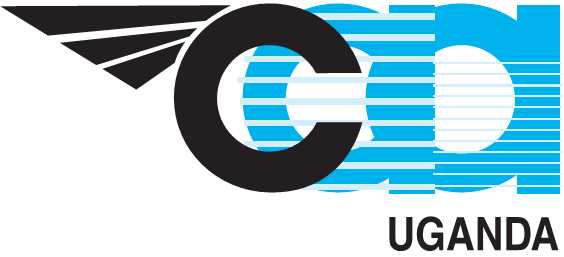                Form-AC-OPS049            November 20221. Name of the Air Operator 2. Name and designation of the person recommending the nomination.3. Name of the Nominee and Certificate NumberAuthority requested as an Instructor to:	(Check Yes for each authority requested)                          (d) Dangerous Goods training                                                             Yes                          ( e ) etc.On the following aircraft types ______________________________________________The nominee is personally suitable and meets all the criteria listed below.Qualifications:	___________________________________	__________________________		 Completion Date (DD/MM/YY)		Course LocationAuthority requested as an Instructor to:	(Check Yes for each authority requested)                          (d) Dangerous Goods training                                                             Yes                          ( e ) etc.On the following aircraft types ______________________________________________The nominee is personally suitable and meets all the criteria listed below.Qualifications:	___________________________________	__________________________		 Completion Date (DD/MM/YY)		Course Location5. Please attach a resume of the nominee with relevant details including; Instructor Initial Required documents: 5. Please attach a resume of the nominee with relevant details including; 6. Date of Last training conducted.. I certify that:	___________________________________ has acted as Senior cabin crew member / purser on the following aircraft types and meets  all of the previous requirements. 	The nominee's background, character and motivation are suitable to hold this position.	The nominee meets the qualification requirements outlined CAA-AC-OPS049_________________________________	________________________Post-holder Flight Ops Signature	 (Date: DD/MM/YY)I certify that the foregoing information is true and accurate._________________________________	________________________	Nominee's Signature	 (Date: DD/MM/YY)Note:	This nomination shall be accompanied by a resume (Please type or print) of the nominee's aviation background, qualifications and other experience which would support approval as a an Instructoer.